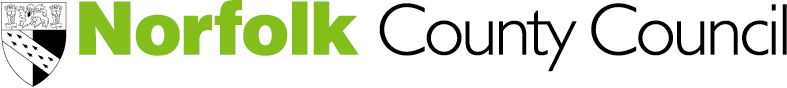 Early Education and ChildcareLocal Authority Funding Agreement 1st September 2023 to 31st August 2024Part A Provider DetailsSigned on behalf of the ProviderNOTE: this must be the person whose name appears on the Ofsted registration certificate, or a nominated person authorised to act on behalf of the childcare providerAs a childcare provider operating in Norfolk, I confirm –Signed on behalf of the Local AuthorityOnce signed by both parties, this agreement should be placed on display by the provider.Committee Run Providers OnlyPart B Early Education Offer (when funding can be claimed and number of funded places)Part C DocumentationPart D Partnerships Part E Provider Agreement ContentSubmit documentation (as listed in Part C) to earlyyearsfinance@norfolk.gov.ukName of SettingAddress (inc. Postcode)Ofsted Registration NumberOfsted JudgementDate of InspectionEarly Education Entitlementoffered to parents/carers 2-year-old: (From -         months      years) 3 & 4-year-old (universal – 15 hours) 3 & 4-year-old (extended – 30 hours)the current Early Education and Childcare Statutory Guidance for Local Authorities has been read;the information detailed in Parts B, C & D will be updated and shared in accordance with the General Data Protection Regulations (GDPR);the conditions listed in Part E of this documentation will be meet, and I understand that the Local Authority retains the right to amend or add to the conditions in Part E in response to changes to Statutory Guidance and Legislation;where early years funding is being claimed/requested from the Local Authority that consent has been sought as required and data will be collected and shared in accordance with the GDPR;and I consent to early years information including child data being held securely and used in accordance with the GDPR and retained in line with the Norfolk County Council Record Retention Policy.SignedDateNamePositionSignedDateNamePositionNamedChairpersonSecretaryTreasurerNamedEarly Education is offered to familiesEarly Education is offered to families Term Time Only    All Year Round Term Time Only    All Year Round Term Time Only    All Year RoundNumber of weeks Early Education is offered to families Autumn 23 [a]Spring 24 [b]Summer 24 [c]TOTAL [a+b+c]Number of weeks Early Education is offered to families 2-year-old (if applicable)2-year-old (if applicable)2-year-old (if applicable)2-year-old (if applicable)2-year-old (if applicable)3 and 4-year-old3 and 4-year-old3 and 4-year-old3 and 4-year-old3 and 4-year-oldMonTuesWedThuFriMonTuesWedThuFriBetween06:00 and 20:00FromBetween06:00 and 20:00ToEarly Education is available over your lunch period Yes   /    NoLunch SessionFromLunch SessionToMaximum funded hours each dayNumber of funded placesAMNumber of funded placesPMDo you work in partnership with another provider to enable families to access at least 7.5 hours funding a day over 2 or more days a week Yes   /    NoIs this a formal arrangement? (if yes, please complete Part D) Yes   /    NoFamilies are charged for consumables  Yes   /    NoTotal Number of Hours Open (per week)To receive funding from 1st September 2023 the following must be provided (or previously submitted) –Completed and signed 2023-24 Agreement by authorised personPart D – Formal Partnerships (where applicable)Charging PolicyAdmissions PolicyComplaints ProcedureSample of invoice issued to parents/carers which shows deduction for funding entitlementCopy of signed Constitution (Committee run settings only)